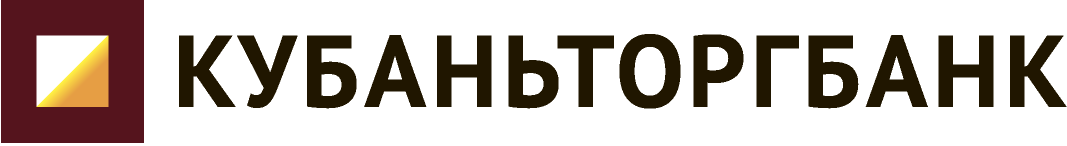 Способы получения информации от клиентов в целях выявления иностранных налогоплательщиков.4.1.* В целях выявления клиентов (принимаемых на обслуживание и находящихся на обслуживании), относящихся к категории клиента – иностранного налогоплательщика, сотрудник Банка при проведении процедур идентификации при приеме на обслуживании клиента либо при обновлении информации о клиенте запрашивает у клиента информацию (документы), необходимую для его идентификации в качестве клиента - иностранного налогоплательщика. При этом Банк вправе использовать различные доступные способы получения такой информации, в том числе: запросы в адрес клиента (в письменной  или устной форме);заполнение клиентом формы, подтверждающей (опровергающей) возможность его отнесения к категории иностранного  налогоплательщика, предусмотренных требованиями налогового законодательства США, а также разработанных Банком.анализ  информации о клиенте из доступных источников, в том числе информации, содержащейся в торговых реестрах иностранных государств, средствах массовой информации, на сайте ФНС РФ в сети «Интернет» в разделе «Международное сотрудничество», на котором размещаются ссылки на официальные сайты государственных органов иностранных государств, осуществляющих регистрацию юридических лиц иностранных государств, и прочей информации;иные способы, по усмотрению Банка.*Мероприятия перечисленные в пункте 4.1. применяются только в случае выявления у клиента  (потенциального клиента) косвенных признаков указывающих на его принадлежность к категории клиента – иностранного налогоплательщика.   